Приложение 3к пункту 2.12. авиационных правил«Требования к посадочным площадкам,расположенным на участке земли или акватории»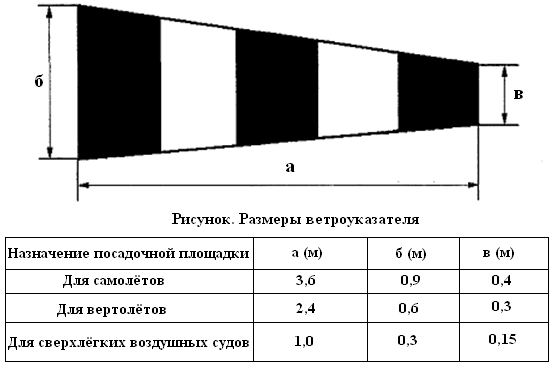 